City of LockportProperty Disposition Request for Proposals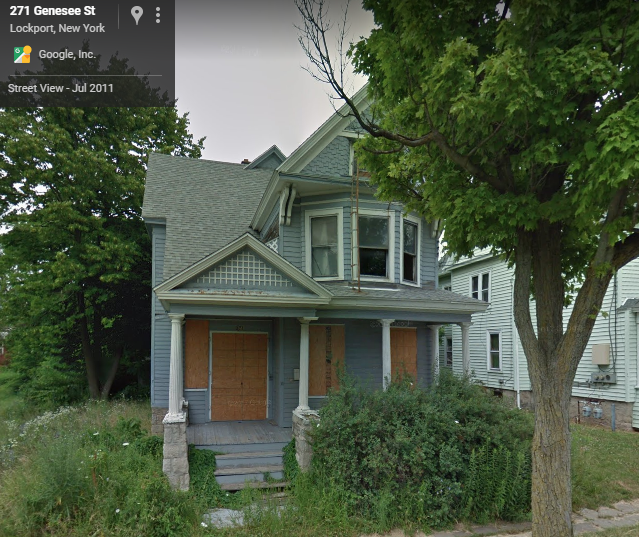 The City of Lockport has taken title to 271 Genesee Street, Lockport, NY 14094.  The purpose of this Request for Proposals is to publicly solicit offers for the property that are consistent with the City’s vision for the property, neighborhood, and community.  Recommendations will be made to the City Council based on the following evaluation criteria:The best use of the propertyHighest long-term tax return to the CityOwner-occupancy or ownership by people living in the immediate areaProbability of owner to complete proposed improvements and maintain the propertyBenefit to neighborhood condition, appearance and property valuesThe Property:			271 Genesee StreetProperty Description:	Four-unit residential property located on the north side of Genesee Street between Locust Street and Washburn AvenueCurrent Assessed Value: 	$50,400Open House Date/Time:	2:00 pm Wednesday, September 26th				10:00 am Tuesday, October 2ndResponse Deadline:		4:00 pm October 24, 2018 City of LockportProperty Disposition ProposalSBL# 109.63-2-50				271 Genesee Street		Four-unit ResidentialTax Map Number	Property Location	DescriptionThis Property Disposition Proposal should be completed by the proposed purchaser/developer and submitted to the Department of Community Development. All proposals will be accepted until the advertised cutoff date after which time each proposal will be thoroughly reviewed based on the criteria outlined below. Final approval of any proposal or sale of city-owned surplus property must be made by the City Council. Successful bidder approved by the City Council will be required to:Secure buildings within 5 days of date of closing.Begin work on necessary repairs or improvements within 30 days of date of closing.Complete all repairs within 6 months after date of closing as evidenced by a certificate of occupancy (additional time may be granted if multiple properties are purchased from the City).There will be a reverter clause in the deed from the City. If the above conditions are not met, the property will automatically revert to the City of Lockport.  Upon completion and satisfaction of the above conditions, the City will execute and record a release.DISPOSITION CRITERIARecommendations will be made to the City Council based on the following evaluation criteria:The best use of the property.Highest long-term tax return to the City.Owner-occupancy or ownership by people living in the immediate area.Probability of owner to complete proposed improvements and maintain the property.Benefit to neighborhood condition, appearance and property values.Instructions for Completing Proposal Form:Each proposal shall only reference one property. If a bidder wishes to submit a proposal on multiple properties, he/she must submit one proposal for each property. All spaces should be filled in or a notation made where the information requested is not applicable or not available. Provide all information you feel is important to facilitate review and analysis of each proposal using additional sheets if the space provided is not sufficient.Proposed Use – Briefly describe the proposed use to be made of the property. If residential, give number of units. If owner will reside on the property, check the ‘yes’ line next to “owner occupancy”.Summary of Improvements – List all improvements proposed to be made on the property and provide an estimate of the cost of each. If additional space is required, summarize work to be done on this form and attach additional sheets for detailed information.Proposed Improvement Method – Explain how improvements are to be made. This information should include (a) who will do the work, (b) how the work will be completed and (c) a statement outlining the experience of those who will do the work in this kind of project.Financing Method – Detail how the proposal is to be financed including purchase and improvements. Give evidence of financial ability or evidence of ability to secure financing, and ability to perform this kind of work (this may include references or a history of similar work.) Provide commitment letter or pre-qualification letter as applicable from lending institution, or, with respect to commercial development, from a lending institution or potential investors.Proposed Purchase Price – Enter the amount to be paid for the purchase of the property only. A $50 application fee must accompany each submitted proposal. In addition, within 30 days after City Council approval, the balance of the purchase price, prorated taxes, fees and closing costs, must be paid in full. In the event the successful bidder fails to comply with the provisions of this paragraph, said bidder shall lose and forfeit all deposits and fees, and the City will sell the property to another.Signature – If an individual, enter your name, home address, telephone number and sign in the space provided. No PO boxes will be acceptable. If a partnership, corporation or Limited Liability Company, enter the names of each partner, shareholder or member, together with each home address and telephone number. No PO Boxes will be acceptable. Each partner, shareholder and member must sign the proposal.Proposal Review- The review committee shall review each Property Disposition Proposal and shall submit the proposals it recommends to the City Council for approval. Final approval of any proposal and/or sale of City owned property must be made by the City Council and deeds executed by the Mayor.Proposals submitted by individuals or shareholders of corporations, members of LLC’s or partnerships who have real property tax delinquencies with the City of Lockport by or who have been the subject of a prior In-Rem foreclosure action or have a significant history of code violations on other properties within the City of Lockport will not be considered for Council approval.Tax Map#: 109.63-2-48P R O P O S A LProperty Location: 271 Genesee StreetPresent Number of Units: 4Owner Occupancy  yes  	ResidentialProposed Number of Units    	no 	_		CommercialDescription of Proposed Use Proposed ImprovementsList of proposed improvements.Estimated cost of each improvement.Estimated Total Costs $  	Proposed Improvement MethodIdentify party or parties performing the work.Description of how the work will be completed and estimated date for completion of work.Description of experience and/or qualifications of party or parties performing the work.Financing of Property, Purchase and ImprovementsProvide description of method for payment of costs related to the purchase and improvements.Provide evidence of current financial assets sufficient for payment of purchase and improvement costs or the ability to secure financing for payment of such costs.(Attach Proof of Financing method- such as bank statements, commitment letters from lending institutions etc.)Proposed Purchase Price (Amount of Bid)	$  	Name 		Principals  	Address  		 	Phone #  	    	(Signature)**If more than one individual, partner, shareholder or member, attach additional sheets providing the names, home addresses and telephone numbers of each. No PO Boxes are acceptable. Each must sign the proposal.Mayor’s Approval 	MEMORANDUM OF PURCHASEI 	, residing at 	hereby verify in writing the following:I am tendering an offer this day in the amount of 	for a parcel of property currently owned by the City of Lockport (“City”) located at 			and designated as Tax Map Number 	.I am making this offer in the form of a written proposal for the purchase, improvement and maintenance of the aforesaid property. I understand and agree that my offer is being made subject to and contingent upon the Terms of Sale as set forth in § 83.4 in the Lockport City Code, a copy of which attached hereto and made a part hereof and which I have signed.I represent to the City that it is my intention with respect to the above parcel of property on which I have submitted a proposal for the City’s consideration to comply with the conditions applicable to the parcel of property on which I have submitted a proposal. (Please place initials in the space provided in a), b), c) or d) below for the applicable type of parcel). 	To repair and rehabilitate the structure that is located on the aforesaid parcel so as to be in conformance with building, housing and fire prevention codes within six (6) months after the date of the deed conveying ownership or within six (6) months after approval by the Planning and/or Zoning Boards, if required. 	 To demolish the structure on the parcel which is not able to be rehabilitated or inhabited within six (6) months after the date of the deed conveying title to the parcel in accordance with all applicable rules and regulations relating to demolition activities. 	To construct a building of such type of construction to conform with the surrounding area and to comply with building, housing and fire prevention codes within one (1) year after the date of the deed conveying title to the parcel or within one (1) after approval by the Planning and/or Zoning Boards, if necessary. 	To clean and maintain the vacant land so as not to be a nuisance or detriment to its neighborhood within six (6) months after the date of the deed conveying title to the parcel.I understand and agree that I am making the above representation as an inducement to the City to select the proposal that I have submitted with respect to the above parcel.I understand and agree that the above representation with respect to my intended action regarding the proposal that I have submitted is a condition for the acquisition of the parcel and that, if not complied with, may result in a reacquisition of the property by the City and such other legal remedies as be available to the City.SignatureTel. No. 	Date  	**If more than one individual, partner, shareholder or member, attach additional sheets providing the names, home addresses and telephone number of each.  No PO Boxes accepted.  Each must sign the proposal.NONCOLLUSION STATEMENTIN THE MATTER OF THE PURCHASE OF 	, LOCKPORT, NY BY PROPOSAL SUBMITTED 		, 2018. 	, being duly sworn, deposes and says:I am the real party in interest.There are no persons other than those listed who are financially or beneficially interested in the sale.No public official, officer, agent or employee of the City of Lockport is interested in the transaction, except____________________, whose position is 	__________.No collusion with any other bidder or any public official has taken place.My relationship to the previous owner is  	 	.a.	Listed below is a list of all of the real property that I own, or have owned in the last five (5) years:(Use additional sheets if necessary)b.	Listed below is a list of all the delinquent taxes, water bills, recycling bills, parking violations, etc. in my Name/Corporation and owed to the City of Lockport:(Use additional sheets if necessary)I hereby declare that the City of Lockport has never taken title to any property owned by me via an In-Rem Tax Foreclosure Proceeding or by Reverter except for the following parcels:If the purchaser is a corporation, state below identifying by name and address, the major stockholders and the officers of the corporation and attach a copy of the filed paperwork:I own no property in the City of Lockport upon which a vacant or abandoned building is located except for the following parcels:SignatureSignature**If more than one individual, partner, shareholder or member, please attach additional sheets providing the names, home addresses and telephone number of each. No PO Boxes are acceptable. Each person must sign the proposal.TERMS OF SALEThe property will be sold as advertised and “as is” with absolutely no warranty or guaranty, expressed or implied.A down payment of ten (10) percent of the purchase price will be required to be paid at the time the proposal offer is submitted to the City.  Only certified check or money order made payable to the City of Lockport will be accepted. A certified check or money order must be included with each individual proposal submitted. This check or money order (NO cash or personal checks will be accepted) should include the total of the following amounts: ten (10) percent of the purchase price (which is your deposit and will be deducted from your bid amount owed), and in addition, you must include a non-refundable Application fee of $35 that will not be deducted from the balance of your bid.In the event the City for any reason determines not to sell to the purchaser, the liability of the City of Lockport relative to the property conveyed is limited to the return of any payments made to the City of Lockport, not including the application fee.No representations of any kind are or have been made by the City of Lockport or its agents as to the title or physical condition of the property or as to the existence of any improvements thereon.(a)	This sale is made subject to the condition that:The sale and transfer of the Quitclaim deed is made “as is” without warranty of title or habitability.If a structure is on the premises which is able to be rehabilitated or inhabited, it shall be repaired in conformance with the building, housing, and fire prevention codes within six (6) months after the date of closing.If a structure is on the premises which is not able to be rehabilitated or inhabited, it shall be demolished within six (6) months after the date of the closing.If vacant land is purchased for building purposes, a building shall be erected of such type of construction as to conform with the surrounding area and comply with building, housing and fire prevention codes within one (1) year after the date of the closing, orIf vacant land is not purchased for building purposes, it must be cleaned and maintained so as not to be a nuisance or detriment to its neighborhood within six (6) months after the date of the closing.(b)	The above-mentioned time periods for repair, demolition, maintenance or construction may be extended for up to six (6) months by the Bureau of Surplus Property upon submission by the property owner of a compliance plan which has been approved by the Director of Code Enforcement. Any further extensions of time may be made only by the City Council upon request of the purchaser.The deed shall contain a reverter clause, as prepared by the Corporation Counsel, which states, in sum and substance, that if the purchaser fails to comply with the terms of the proposal, the property will revert back to the City and the City has a right to re-enter the property without refunding the purchase price or repayment to purchaser for any repairs or improvements to the property. Additionally, the purchaser is prohibited from transferring title until he/she fulfills the terms and conditions of their proposal. In the event the purchaser transfers title prior to fulfilling the above, without the consent of the Mayor, title willrevert back to the City without recourse. A certificate of occupancy issued by the City of Lockport will evidence compliance with the terms and conditions of the proposal.The purchaser shall not alter, remove or otherwise change any items contained in or attached to any building or land to be purchased from the City of Lockport until after the closing.Every prospective purchaser will submit with the down payment a signed memorandum or purchase and agreement to comply with these terms of sale.Prior to the approval of sale by the City Council, the purchaser shall submit a statement under oath and penalty of perjury setting forth the following:That the purchaser is the real party in interest or if the purchaser is acting as an agent, the name of the principal.A statement that no persons other than those listed are financially or beneficially interested in the sale.Does any public official, officer, agent or employee of the City of Lockport have an interest in the transaction?  If YES, state name and position of the official, agent or employee.NOTE: Status as an employee or an officer of the City of Lockport does not necessarily disqualify one from eligibility to purchase from the City of Lockport. Inquiries should be addressed to the Office of the Corporation Counsel.That no collusion with any other bidder or public official has taken place.State relationship to previous owner, if any.A list of all of the real property the purchaser owns in the City of Lockport or has owned in the last five (5) years in the City of Lockport.A list of all properties on which delinquent taxes are due and owing to the City.A statement whether or not the City of Lockport has ever taken title to any property owned by the purchaser via an in-rem tax foreclosure proceeding.If the purchaser is a corporation, a statement identifying by name and address the major stockholders and officers of the corporation.A statement whether or not the purchaser owns any property in the City of Lockport upon which a vacant or abandoned building is located.This entire proposal/contract and terms of sale will survive the closing of title as a viable and enforceable contract and this contract shall not be merged into the closing of title. The proposed purchaser will be accountable to fulfill all the terms and conditions of the aforementioned sale within the term defined herein.I HAVE READ AND AGREE TO COMPLY WITH THE TERMS OF SALESignature of Proposed Purchaser(s)	DateSignature of Proposed Purchaser(s)	DateSignature of Purposed Purchaser(s)	DateCity Council	Approval/Denial	Date